МИНИСТЕРСТВО ПРОСВЕЩЕНИЯ РОССИЙСКОЙ ФЕДЕРАЦИИ‌Министерство образования Пензенской области‌‌ ‌отдел образования администрации Земетчинского района‌​МОУ СОШ с. Большая Ижмора Земетчинского районаРабочая программапо немецкому языку(базовый уровень)
для10-11классов(ID 992510)с.Большая Ижмора, 2023-2024ПОЯСНИТЕЛЬНАЯЗАПИСКАПрограмма по немецкому языку (базовый уровень) на уровне среднего общего образования разработана на основе ФГОС СОО.Программа по немецкому языку является ориентиром для составления рабочих программ по предмету: даёт представление о целях образования, развития, воспитания и социализации обучающихся на уровне среднего общего образования, путях формирования системы знаний, умений и способов деятельности у обучающихся на базовом уровне средствами учебного предмета «Иностранный (немецкий) язык», определяет инвариантную (обязательную) часть содержания учебного курса по немецкому языку как учебному предмету, за пределами которой остаётся возможность выбора вариативной составляющей содержания образования в плане порядка изучения тем, некоторого расширения объёма содержания и его детализации.Программа по немецкому языку устанавливает распределение обязательного предметного содержания по годам обучения, предусматривает примерный ресурс учебного времени, выделяемого на изучение тем/разделов курса, учитывает особенности изучения немецкого языка, исходя из его лингвистических особенностей и структуры родного (русского) языка обучающихся, межпредметных связей иностранного (немецкого) языка с содержанием других учебных предметов, изучаемых в 10–11 классах, а также с учётом возрастных особенностей обучающихся. Содержание программы по немецкому языку для уровня среднего общего образования имеет особенности, обусловленные задачами развития, обучения и воспитания, обучающихся заданными социальными требованиями к уровню развития их личностных и познавательных качеств, предметным содержанием системы среднего общего образования, а также возрастными психологическими особенностями обучающихся 16 –17 лет.Личностные, метапредметные и предметные результаты представлены в программе по немецкому языку с учётом особенностей преподавания немецкого языка на уровне среднего общего образования на базовом уровне на основе отечественных методических традиций построения школьного курса немецкого языка и в соответствии с новыми реалиями и тенденциями развития общего образования.Учебному предмету «Иностранный (немецкий) язык» принадлежит важное место в системе среднего общего образования и воспитания современного обучающегося в условиях поликультурного и многоязычного мира. Изучение иностранного языка направлено на формирование коммуникативной культуры обучающихся, осознание роли языка как инструмента межличностного и межкультурного взаимодействия, способствует их общему речевому развитию, воспитанию гражданской идентичности, расширению кругозора, воспитанию чувств и эмоций.Предметные знания и способы деятельности, осваиваемые обучающимися при изучении иностранного языка, находят применение в образовательном процессе при изучении других предметных областей, становятся значимыми для формирования положительных качеств личности. Таким образом, они ориентированы на формирование как метапредметных, так и личностных результатов обучения.Трансформация взглядов на владение иностранным языком, связанная с усилением общественных запросов на квалифицированных и мобильных людей, способных быстро адаптироваться к изменяющимся условиям жизни, овладевать новыми компетенциями. Владение иностранным языком как доступ к передовым международным научным и технологическим достижениям, расширяющим возможности образования и самообразования, одно из важнейших средств социализации, самовыражения и успешной профессиональной деятельности выпускника общеобразовательной организации.Значимость владения иностранными языками как первым, так и вторым, расширение номенклатуры изучаемых иностранных языков соответствует стратегическим интересам России в эпоху постглобализации и многополярного мира. Знание родного языка экономического или политического партнёра обеспечивает общение, учитывающее особенности менталитета и культуры партнёра, что позволяет успешнее приходить к консенсусу при проведении переговоров, решении возникающих проблем с целью достижения поставленных задач.Возрастание значимости владения иностранными языками приводит к переосмыслению целей и содержания обучения предмету.Цели иноязычного образования становятся более сложными по структуре, формулируются на ценностном, когнитивном и прагматическом уровнях и соответственно воплощается в личностных, метапредметных и предметных результатах. Иностранный язык признается как ценный ресурс личности для социальной адаптации и самореализации (в том числе в профессии), инструмент развития умений поиска, обработки и использования информации в познавательных целях; одно из средств воспитания качеств гражданина, патриота, развития национального самосознания, стремления к взаимопониманию между людьми разных стран и народов.На прагматическом уровне целью иноязычного образования (базовый уровень владения немецким языком) на уровне среднего общего образования провозглашено развитие и совершенствование коммуникативной компетенции обучающихся, сформированной на предыдущих уровнях общего образования, в единстве таких её составляющих, как речевая, языковая, социокультурная, компенсаторная и метапредметная компетенции:речевая компетенция – развитие коммуникативных умений в четырёх основных видах речевой деятельности (говорении, аудировании, чтении, письменной речи);языковая компетенция – овладение новыми языковыми средствами (фонетическими, орфографическими, пунктуационными, лексическими, грамматическими) в соответствии с отобранными темами общения, освоение знаний о языковых явлениях немецкого языка, разных способах выражения в родном и немецком языках;социокультурная/межкультурная компетенция – приобщение к культуре, традициям англоговорящих стран в рамках тем и ситуаций общения, отвечающих опыту, интересам, психологическим особенностям учащихся на уровне среднего общего образования, формирование умения представлять свою страну, её культуру в условиях межкультурного общения;компенсаторная компетенция – развитие умений выходить из положения в условиях дефицита языковых средств немецкого языка при получении и передаче информации;метапредметная/учебно-познавательная компетенция – развитие общих и специальных учебных умений, позволяющих совершенствовать учебную деятельность по овладению иностранным языком, удовлетворять с его помощью познавательные интересы в других областях знания.Наряду с иноязычной коммуникативной компетенцией в процессе овладения иностранным языком формируются ключевые универсальные учебные компетенции, включающие образовательную, ценностно-ориентационную, общекультурную, учебно-познавательную, информационную, социально-трудовую и компетенцию личностного самосовершенствования.Основными подходами к обучению иностранным языкам признаются компетентностный, системно-деятельностный, межкультурный и коммуникативно-когнитивный. Совокупность перечисленных подходов предполагает возможность реализовать поставленные цели иноязычного образования на уровне среднего общего образования, добиться достижения планируемых результатов в рамках содержания обучения, отобранного для данного уровня общего образования при использовании новых педагогических технологий и возможностей цифровой образовательной среды. «Иностранный язык» входит в предметную область «Иностранные языки» наряду с предметом «Второй иностранный язык», изучение которого происходит при наличии потребности у обучающихся и при условии, что у образовательной организации имеется достаточная кадровая, техническая и материальная обеспеченность, позволяющая достигнуть предметных результатов, заявленных в ФГОС СОО.Общее число часов, рекомендованных для изучения иностранного (немецкого) языка – 102 часа (3 часа в неделю).СОДЕРЖАНИЕОБУЧЕНИЯКоммуникативныеуменияРазвитиеуменияобщатьсявустнойиписьменнойформе,используярецептивныеипродуктивныевиды речевой деятельностиврамкахтематическогосодержанияречи:Повседневнаяжизньсемьи.Межличностныеотношениявсемье,сдрузьямиизнакомыми.Конфликтныеситуации, ихпредупреждениеиразрешение.Внешностьихарактеристикачеловека,литературногоперсонажа.Здоровыйобразжизниизаботао здоровье: режимтрудаиотдыха,спорт,сбалансированноепитание,посещениеврача.Отказотвредныхпривычек.Школьноеобразование,школьнаяжизнь,школьныепраздники.Перепискасзарубежнымисверстниками.Взаимоотношениявшколе.Проблемыирешения.Праваиобязанностистаршеклассника.Современныймирпрофессий.Проблемывыборапрофессии(возможностипродолженияобразованияввысшейшколе,впрофессиональномколледже,выборрабочейспециальности,подработкадля школьника).Рольиностранного языкавпланахнабудущее.Молодёжьвсовременномобществе.Досугмолодёжи:чтение,кино,театр,музыка,музеи,Интернет,компьютерныеигры. Любовь и дружба.Покупки: одежда, обувь и продукты питания.Карманные деньги.Молодёжная мода.Туризм.Виды отдыха.Путешествияпо Россиии зарубежнымстранам.Проблемы экологии.Защита окружающей среды.Стихийные бедствия.Условияпроживания вгородской/сельской местности.Техническийпрогресс:перспективыипоследствия.Современныесредствасвязи(мобильныетелефоны,смартфоны, планшеты, компьютеры).Родная страна и страна/страны изучаемого языка: географическое положение, столица, крупныегорода,регионы;системаобразования,достопримечательности,культурныеособенности(национальныеипопулярныепраздники,знаменательныедаты,традиции,обычаи);страницыистории.Выдающиеся люди родной страны и страны/стран изучаемого языка, их вклад в науку и мировуюкультуру:государственныедеятели,учёные,писатели,поэты,художники,композиторы,путешественники,спортсмены, актёры и т.д.ГоворениеРазвитие коммуникативных умений диалогической речина базе умений, сформированных восновнойшколе,а именноуменийвестиразные видыдиалога(диалогэтикетного характера,диалог-побуждениекдействию,диалог-расспрос,диалог-обменмнениями;комбинированныйдиалог, включающий разныевиды диалогов):диалогэтикетногохарактера:начинать,поддерживатьизаканчиватьразговор,вежливопереспрашивать; выражать согласие/отказ; выражать благодарность; поздравлять с праздником,выражатьпожелания ивежливореагировать напоздравление;диалог-побуждение к действию: обращаться с просьбой, вежливо соглашаться/не соглашатьсявыполнить просьбу; давать совет и принимать/не принимать совет; приглашать собеседника ксовместнойдеятельности,вежливосоглашаться/несоглашатьсянапредложениесобеседника,объясняяпричинусвоегорешения;диалог-расспрос:сообщатьфактическуюинформацию,отвечаянавопросыразныхвидов;выражатьсвоёотношениекобсуждаемымфактамисобытиям;запрашиватьинтересующуюинформацию;переходитьспозицииспрашивающегонапозициюотвечающегоинаоборот;диалог-обмен мнениями: выражать свою точку зрения и обосновывать её; высказывать своёсогласие/несогласие с точкой зрения собеседника, выражать сомнение; давать эмоциональнуюоценкуобсуждаемымсобытиям(восхищение, удивление,радость, огорчениеи т.д.)Названныеумениядиалогическойречисовершенствуютсявстандартныхситуацияхнеофициального и официального общения в рамках тематического содержания речи 10 класса сопоройнаречевыеситуациии/илииллюстрации,фотографии,таблицы,диаграммыссоблюдениемнормречевогоэтикета,принятыхвстране/странахизучаемогоязыка,принеобходимости уточняя и переспрашивая собеседника. Объём диалога — 8 реплик со стороныкаждогособеседника.Развитие коммуникативных умений монологической речина базе умений, сформированныхвосновной школе: создание устных	связных	монологических	высказываний	с	использованием	основныхкоммуникативныхтиповречи:описание (предмета,местности,внешностииодеждычеловека), характеристика (чертыхарактерареальногочеловекаилилитературногоперсонажа);повествование/сообщение;рассуждение;пересказосновногосодержанияпрочитанного/прослушанноготекстасвыражениемсвоегоотношенияк событиями фактам, изложеннымвтексте;устноепредставление(презентация)результатоввыполненнойпроектнойработыДанные умения монологической речи развиваются в рамках тематического содержания речи 10класса с опорой на ключевые слова, план и/или иллюстрации, фотографии, таблицы, диаграммыили без опоры. Объёммонологического высказывания— до 14фраз.АудированиеРазвитиекоммуникативныхуменийаудированиянабазеумений,сформированныхвосновной школе: понимание на слух аутентичных текстов, содержащих отдельные неизученныеязыковые явления, с использованием языковой и контекстуальной догадки, с разной глубинойпроникновенияв их содержание в зависимости от поставленной коммуникативной задачи: спониманиемосновногосодержания;спониманиемнужной/интересующей/запрашиваемойинформации.Аудирование с пониманием основного содержания текста предполагает умение определятьосновнуютему/идеюиглавныефакты/событияввоспринимаемомнаслухтексте,отделятьглавнуюинформациюотвторостепенной,прогнозироватьсодержаниетекстапоначалусообщения;игнорироватьнезнакомыеслова,несущественныедляпониманияосновногосодержанияАудированиеспониманиемнужной/интересующей/запрашиваемойинформациипредполагаетумение выделять данную информацию, представленную в эксплицитной (явной)форме,ввоспринимаемомнаслухтексте.Текстыдляаудирования:диалог(беседа),интервью,высказываниясобеседниковвситуацияхповседневногообщения,рассказ,сообщениеинформационногохарактера,объявление.Времязвучаниятекста/текстов для аудирования—до 2,5 минут.СмысловоечтениеРазвитиесформированныхвосновнойшколеуменийчитатьпросебяипониматьсиспользованиемязыковойиконтекстуальнойдогадкиаутентичныетекстыразныхжанровистилей, содержащих отдельные неизученные языковые явления, с разной глубиной проникновениявихсодержаниевзависимостиотпоставленнойкоммуникативнойзадачи:спониманиемосновногосодержания;спониманиемнужной/интересующей/запрашиваемойинформации;сполнымпониманиемсодержания текста.Чтениеспониманиемосновногосодержаниятекстапредполагаетумения:определятьтему/основнуюмысль,выделятьглавныефакты/события(опускаявторостепенные);пониматьструктурно-смысловые связи в тексте; прогнозировать содержание текста по заголовку/началутекста;определятьлогическуюпоследовательностьглавныхфактов,событий;игнорироватьнезнакомыеслова,несущественныедля пониманияосновногосодержания.Чтениеспониманиемнужной/интересующей/запрашиваемойинформациипредполагаетумениенаходитьвпрочитанномтекстеипониматьданнуюинформацию,представленнуювэксплицитной(явной)иимплицитной(неявной)форме;оцениватьнайденнуюинформациюсточкизренияеёзначимостидлярешениякоммуникативнойзадачи.Входечтениясполнымпониманиемаутентичныхтекстов,содержащихотдельныенеизученные языковые явления, формируются и развиваются умения полно и точно пониматьтекст на основе его информационной переработки (смыслового и структурного анализа отдельныхчастейтекста,выборочногоперевода);устанавливатьпричинно-следственнуювзаимосвязьизложенныхвтекстефактовисобытий.Чтениенесплошныхтекстов(таблиц,диаграмм,графиковит.д.)ипониманиепредставленнойвнихинформации.Текстыдлячтения:диалог(беседа),интервью,рассказ,отрывокизхудожественногопроизведения,статьянаучно-популярногохарактера,сообщениеинформационногохарактера,объявление,памятка,электронноесообщениеличногохарактера,стихотворение.Объёмтекста/текстовдля чтения— 500—700 слов.ПисьменнаяречьРазвитиеуменийписьменнойречинабазеумений,сформированныхвосновнойшколе:-заполнениеанкетиформуляроввсоответствииснормами,принятымивстране/странахизучаемогоязыка;написаниерезюме(CV)ссообщениемосновныхсведенийосебевсоответствиис нормами, принятыми в стране/странах изучаемого языка; написание электронного сообщенияличногохарактеравсоответствииснормаминеофициальногообщения,принятымивстране/странахизучаемого языка. Объёмсообщения — до130 слов.-создание небольшого письменного высказывания (рассказа, сочинения и т.д.) на основе плана,иллюстрации,таблицы,диаграммыи/илипрочитанного/прослушанноготекстасопоройнаобразец.Объёмписьменного высказывания—до 150 слов.-заполнениетаблицы:краткаяфиксациясодержанияпрочитанного/прослушанноготекстаилидополнениеинформациивтаблице;письменноепредоставлениерезультатоввыполненнойпроектнойработы, втомчислевформепрезентации. Объём— до 150 слов.Языковыезнанияинавыки
ФонетическаясторонаречиРазличениенаслухиадекватное(безошибок,ведущихксбоювкоммуникации)произношение слов с соблюдением правильного ударения и фраз/предложений с соблюдениемосновныхритмико-интонационныхособенностей,втомчислеправилаотсутствияфразовогоударениянаслужебныхсловах.Чтениевслухаутентичныхтекстов,построенныхвосновномнаизученномязыковомматериале,ссоблюдениемправилчтенияисоответствующейинтонацией,демонстрирующеепонимание текста. Тексты для чтения вслух: сообщение информационного характера, отрывок изстатьинаучно-популярногохарактера,рассказ,диалог(беседа),интервью.Объёмтекстадлячтениявслух— до 140слов.ОрфографияипунктуацияПравильноенаписаниеизученныхслов.Правильнаярасстановказнаковпрепинаниявписьменных высказываниях: запятой при перечислении, обращении и при выделении вводныхслов;апострофа;точки,вопросительного,восклицательногознакавконцепредложения,отсутствиеточки послезаголовка.Пунктуационно правильное оформление прямой речи в соответствии с нормами изучаемогоязыка: использование запятой/ двоеточия после слов автора перед прямой речью, заключениепрямойречи вкавычки.Пунктуационноправильноеоформлениеэлектронногосообщенияличногохарактеравсоответствииснормамиречевогоэтикета,принятымивстране/странахизучаемогоязыка:постановка запятой после обращения и завершающей фразы; точки после выражения надежды надальнейшийконтакт; отсутствиеточки послеподписи.ЛексическаясторонаречиРаспознавание в звучащем и письменном тексте и употребление в устной и письменной речилексических единиц (слов, в том числе многозначных; словосочетаний; речевых клише; средствлогическойсвязи),обслуживающихситуацииобщенияврамкахтематическогосодержанияречи10класса,с соблюдениемсуществующейвнемецкомязыкенормылексическойсочетаемости.Объём —1300лексическихединицдляпродуктивногоиспользования(включая1200лексических единиц, изученных ранее) и 1400 лексических единиц для рецептивного усвоения(включая1300 лексическихединицпродуктивного минимума).Основныеспособысловообразования:а)аффиксация:образованиеимён существительных при помощи суффиксов -er, -ler, -in, -chen, -keit, -heit, -ung, -schaft, -ion,-e, -ität;имёнприлагательныхприпомощисуффиксов-ig,-lich,-isch,-los;имёнсуществительных,имёнприлагательных,наречийприпомощиотрицательногопрефиксаun-(unglücklich, dasUnglück);числительных при помощи суффиксов -zehn, -zig, - ßig, -te, -ste.б)словосложение: образованиесложныхсуществительныхпутёмсоединенияосновсуществительных(derWintersport,dasKlassenzimmer);сложныхсуществительныхпутёмсоединенияосновыглаголаиосновысуществительного(derSchreibtisch);сложных	существительных	путём	соединения	основы	прилагательного	и основысуществительного(dieKleinstadt);сложных прилагательных путём соединения основ прилагательных (dunkelblau).в)конверсия: образованиеимёнсуществительныхотнеопределённойформыглагола(dasLesen);имёнсуществительныхотосновыглаголабезизменениякорневойгласной(derAnfang);имёнсуществительныхотосновыглаголасизменениемкорневойгласной(derSprung);имёнсуществительныхотприлагательных(dasBeste,derDeutsche,dieBekannte).Многозначныелексическиеединицы.Синонимы.Антонимы.Интернациональныеслова.Сокращенияиаббревиатуры.Различныесредствасвязидляобеспеченияцелостностиилогичностиустного/письменного высказывания.ГрамматическаясторонаречиРаспознавание в звучащем и письменном тексте и употребление в устной и письменной речиизученныхморфологическихформисинтаксических конструкцийнемецкогоязыка.Различныекоммуникативныетипыпредложений:повествовательные(утвердительные,отрицательные),вопросительные(общий,специальный,альтернативныйвопросы),побудительные(вутвердительнойи отрицательнойформе).Предложения с безличным местоимением es (Esist 4 Uhr. Esregnet. Esistinteressant.).Предложенияcконструкциейesgibt (Esgibteinen Parkneben derSchule.).Предложения с неопределённо-личным местоимением man, в том числе с модальными глаголами.Предложениясинфинитивнымоборотомum… zu.Предложения с глаголами, требующими употребления после них частицы zu и инфинитива.Сложносочинённыепредложенияссочинительнымисоюзамиund,aber,oder,sondern,denn,nichtnur…sondernauch, наречиями deshalb,darum,trotzdem.Сложноподчинённые предложения: дополнительные — с союзами dass, ob и др.; причины — ссоюзами weil, da; условия — с союзом wenn; времени — с союзами wenn, als, nachdem; цели — ссоюзомdamit;определительныесотносительнымиместоимениями die,der,das.Способывыражениякосвеннойречи,втомчислекосвенныйвопросссоюзомobбезиспользованиясослагательного наклонения.Средствасвязивтекстедляобеспеченияегоцелостности,втомчислеспомощьюнаречийzuerst,dann,danach, späterи др.Все типы вопросительных предложений (общий, специальный, альтернативный вопросы в Präsens,Perfekt,Präteritum, FuturI).Побудительныепредложениявутвердительной(GibmirbitteeineTasseKaffee!)иотрицательной(MachtkeinenLärm!) формево2-мл.ед. ч. имн.ч. и ввежливой форме.Глаголы(слабыеисильные,сотделяемымиинеотделяемымиприставками)ввидовременныхформах действительного залога в изъявительном наклонении (Präsens, Perfekt, Präteritum, Futur I)Возвратные	глаголы	в	видовременных	формах	действительного	залога	в	изъявительномнаклонении(Präsens, Perfekt, Präteritum, FuturI).Глаголы(слабыеисильные,сотделяемымиинеотделяемымиприставками)ввидовременныхформахстрадательногозалога(Präsens, Präteritum).ВидовременнаяглагольнаяформадействительногозалогаPlusquamperfekt(присогласованиивремён).Формы сослагательного наклонения от глаголов haben, sein, werden, können, mögen; сочетанияwürde+Infinitivдлявыражениявежливойпросьбы,желания,впридаточныхпредложенияхусловияcwenn (KonjunktivPräteritum).Модальныеглаголы(mögen,wollen,können,müssen,dürfen,sollen)вPräsens,Präteritum;неопределённая формаглаголавстрадательномзалогесмодальнымиглаголами.Наиболее распространённые глаголы с управлением и местоименные наречия (worauf, wozu и т. п.,darauf,dazu и т. п.).Определённый,неопределённыйинулевойартикли.Имена существительные во множественном числе, образованные по правилу, и исключения.Склонениеимёнсуществительныхвединственноми множественномчисле.Именаприлагательныевположительной,сравнительнойипревосходнойстепеняхсравнения,образованныепо правилу, и исключения.Склонениеимёнприлагательных.Наречиявсравнительнойипревосходнойстепеняхсравнения,образованныепоправилу,иисключения.Личныеместоимения(вименительном,дательномивинительномпадежах),указательныеместоимения(dieser,jener);притяжательныеместоимения;вопросительныеместоимения,неопределённыеместоимения (jemand, niemand,alle, viel, etwasи др.);Способывыраженияотрицания:kein,nicht,nichts,doch.Количественныеипорядковыечислительные,числительныедляобозначениядатибольшихчисел.Предлоги места, направления, времени; предлоги, управляющие дательным падежом; предлоги,управляющиевинительнымпадежом;предлоги,управляющиеидательным(место),ивинительным(направление) падежом.Социокультурныезнанияиумения
Осуществлениемежличностногоимежкультурногообщениясиспользованиемзнанийонационально-культурныхособенностяхсвоейстраныистраны/странизучаемогоязыкаиосновных социокультурных элементов речевого поведенческого этикета в англоязычной среде врамкахтематического содержания 10 класса.Знаниеииспользованиевустнойиписьменнойречинаиболееупотребительнойтематической фоновой лексики и реалий родной страны и страны/стран изучаемого языка приизучениитем:государственноеустройство,системаобразования,страницыистории,национальныеипопулярныепраздники,проведениедосуга,этикетныеособенностиобщения,традициивкулинариии т.д.Владениеосновнымисведениямиосоциокультурномпортретеикультурномнаследиистраны/стран,говорящихнанемецкомязыке.Пониманиеречевыхразличийвситуацияхофициальногоинеофициальногообщенияврамках тематического содержания речи и использование лексико-грамматических средств с ихучётом.Развитие умения представлять родную страну/малую родину и страну/страны изучаемогоязыка(культурныеявленияисобытия;достопримечательности;выдающиесялюди:государственныедеятели,учёные,писатели,поэты,художники,композиторы,музыканты,спортсмены,актёры и т.д.).КомпенсаторныеуменияОвладениекомпенсаторнымиумениями,позволяющимивслучаесбоякоммуникации,атакжевусловияхдефицитаязыковыхсредствиспользоватьразличныеприёмыпереработкиинформации:приговорении—переспрос;приговорениииписьме—описание/перифраз/толкование;причтениииаудировании—языковуюиконтекстуальнуюдогадку.Развитие умения игнорировать информацию, не являющуюся необходимой, для пониманияосновногосодержанияпрочитанного/прослушанноготекстаилидлянахождениявтекстезапрашиваемойинформации.ПЛАНИРУЕМЫЕ РЕЗУЛЬТАТЫ ОСВОЕНИЯ ПРОГРАММЫ ПО НЕМЕЦКОМУ ЯЗЫКУ НА УРОВНЕ СРЕДНЕГО ОБЩЕГО ОБРАЗОВАНИЯЛИЧНОСТНЫЕРЕЗУЛЬТАТЫЛичностныерезультатыосвоенияданнойпрограммыдостигаютсявединствеучебнойивоспитательнойдеятельностиорганизациивсоответствиистрадиционнымироссийскимисоциокультурными, историческими и духовно-нравственными ценностями, принятыми в обществеправилами и нормами поведения, и способствуют процессам самопознания, самовоспитания исаморазвития,развитиявнутреннейпозицииличности,патриотизма,гражданственности,уважения к памяти защитников Отечества и подвигам героев Отечества, закону и правопорядку,человеку труда и старшему поколению, взаимного уважения, бережного отношения к культурномунаследиюитрадицияммногонациональногонародаРоссийскойФедерации,природеиокружающейсреде.Личностныерезультатыосвоенияобучающимисярабочейпрограммысреднегообщегообразования по иностранному (немецкому языку) должны отражать готовность и способностьобучающихсяруководствоватьсясформированнойвнутреннейпозициейличности,системойценностных ориентаций, позитивных внутреннихубеждений, соответствующих традиционнымценностямроссийскогообщества,расширениежизненногоопытаиопытадеятельностивпроцессереализацииосновных направленийвоспитательнойдеятельности,втомчислевчасти:Гражданскоговоспитания:-сформированностьгражданскойпозицииобучающегосякакактивногоиответственногочленароссийскогообщества;-осознаниесвоихконституционныхправиобязанностей,уважениезаконаиправопорядка;-принятиетрадиционныхнациональных,общечеловеческихгуманистическихидемократическихценностей;-готовностьпротивостоятьидеологииэкстремизма,национализма,ксенофобии,дискриминациипосоциальным, религиозным,расовым, национальнымпризнакам;-готовностьвестисовместнуюдеятельностьвинтересахгражданскогообщества,участвоватьвсамоуправлениившколеидетско-юношеских организациях;-умениевзаимодействоватьссоциальнымиинститутамивсоответствиисихфункциямииназначением;-готовностькгуманитарнойиволонтёрскойдеятельности.Патриотическоговоспитания:-сформированностьроссийскойгражданскойидентичности,патриотизма,уваженияксвоемународу, чувства ответственности перед Родиной, гордости за свой край, свою Родину, свой язык икультуру,прошлоеи настоящеемногонационального народаРоссии;-ценностное отношение к государственным символам, историческому и природному наследию,памятникам, традициям народов России и страны/стран изучаемого языка; достижениям России истраны/странизучаемогоязыка внауке,искусстве, спорте,технологиях, труде;-идейнаяубеждённость,готовностькслужениюизащитеОтечества,ответственностьзаегосудьбу.Духовно-нравственноговоспитания:-осознание духовных ценностей российского народа; сформированность нравственного сознания,этическогоповедения;-способность оценивать ситуацию и принимать осознанные решения, ориентируясь на морально-нравственныенормы и ценности;-осознаниеличноговкладавпостроениеустойчивогобудущего;-ответственное отношение к своим родителям, созданию семьи на основе осознанного принятияценностейсемейной жизни всоответствии страдицияминародовРоссии.Эстетическоговоспитания:-эстетическое отношение к миру, включая эстетику быта, научного и технического творчества,спорта,труда, общественныхотношений;-способность воспринимать различные виды искусства, традиции и творчество своего и другихнародов,приобщатьсякценностяммировойкультурычерезисточникиинформациинаиностранном(немецком)языке,ощущатьэмоциональноевоздействиеискусства;-убеждённостьвзначимостидляличностииобществаотечественногоимировогоискусства,этническихкультурных традиций инародноготворчества;-стремлениеклучшемуосознаниюкультурысвоегонародаиготовностьсодействоватьознакомлениюсней представителей другихстран;-готовностьксамовыражениювразныхвидахискусства,стремлениепроявлятькачестватворческойличности.Физическоговоспитания:-сформированностьздоровогоибезопасногообразажизни,ответственногоотношенияксвоемуздоровью;-потребность	в	физическом	совершенствовании,	занятиях	спортивно-оздоровительнойдеятельностью;активноенеприятиевредныхпривычекииныхформпричинениявредафизическомуипсихическомуздоровью.Трудовоговоспитания:-готовностьктруду,осознаниеценностимастерства,трудолюбие;-готовность к активной деятельности технологической и социальной направленности, способностьинициировать,планироватьи самостоятельновыполнятьтакую деятельность;-интерес к различным сферам профессиональной деятельности, умение совершать осознанныйвыборбудущейпрофессиииреализовыватьсобственныежизненныепланы,осознаниевозможностейсамореализации средствамииностранного (немецкого)языка;-готовность и способность к образованию и самообразованию на протяжении всей жизни, в томчислесиспользованиемизучаемого иностранного языка.Экологическоговоспитания:-сформированностьэкологическойкультуры,пониманиевлияниясоциально-экономическихпроцессовнасостояниеприроднойисоциальнойсреды,осознаниеглобальногохарактераэкологическихпроблем;-планированиеиосуществлениедействийвокружающейсреденаосновезнанияцелейустойчивого развития человечества; активное неприятие действий, приносящих вред окружающейсреде;умениепрогнозироватьнеблагоприятныеэкологическиепоследствияпредпринимаемыхдействий,предотвращать их;-расширениеопытадеятельностиэкологическойнаправленности.Ценностинаучногопознания:-сформированность мировоззрения, соответствующего современному уровню развития науки иобщественной практики, основанного на диалоге культур, способствующего осознанию своегоместав поликультурноммире;-совершенствованиеязыковойичитательскойкультурыкаксредствавзаимодействиямеждулюдьми и познания мира; осознание ценности научной деятельности, готовность осуществлятьпроектнуюиисследовательскуюдеятельностьиндивидуальноивгруппе,втомчислесиспользованиемизучаемого иностранного (немецкого) языка.Впроцесседостиженияличностныхрезультатовосвоенияобучающимисярабочейпрограммыуобучающихсясовершенствуетсяэмоциональныйинтеллект,предполагающийсформированность:самосознания,включающегоспособностьпониматьсвоёэмоциональноесостояние, видеть направления развития собственной эмоциональной сферы, быть уверенным всебе; саморегулирования, включающего самоконтроль, умение принимать ответственность за своёповедение, способность адаптироваться к эмоциональным изменениям и проявлять гибкость, бытьоткрытымновому;внутреннеймотивации,включающейстремлениекдостижениюцелииуспеху,оптимизм,инициативность,умениедействовать, исходяиз своихвозможностей;эмпатии,включающейспособность пониматьэмоциональное состояние других,учитыватьегоприосуществлениикоммуникации,способностьксочувствиюисопереживанию;социальных навыков, включающих способность выстраивать отношения с другими людьми, в томчислеспредставителямистраны/странизучаемогоязыка,заботиться,проявлятьинтересиразрешатьконфликты.МЕТАПРЕДМЕТНЫЕРЕЗУЛЬТАТЫМетапредметные результаты освоения рабочей программы по иностранному (немецкому) языкудлясреднегообщегообразования должны отражать:Овладениеуниверсальнымиучебнымипознавательнымидействиями:базовыелогическиедействия:-самостоятельноформулироватьиактуализироватьпроблему,рассматриватьеёвсесторонне;устанавливать существенный признак или основания для сравнения, классификации и обобщенияязыковых единици языковыхявлений изучаемогоиностранногоязыка;-определятьцелидеятельности,задаватьпараметрыикритерииихдостижения;выявлятьзакономерностивязыковыхявленияхизучаемогоиностранного(немецкого)языка;-разрабатыватьпланрешенияпроблемысучётоманализаимеющихсяматериальныхинематериальныхресурсов;вноситькоррективывдеятельность,оцениватьсоответствиерезультатовцелям,оцениватьрискипоследствийдеятельности;координироватьивыполнятьработувусловияхреального, виртуальногоикомбинированноговзаимодействия;-развиватькреативноемышлениеприрешениижизненныхпроблем;базовыеисследовательскиедействия:-владетьнавыкамиучебно-исследовательскойипроектнойдеятельностисиспользованиеминостранного (немецкого) языка, навыками разрешения проблем; способностью и готовностью ксамостоятельному поиску методов решения практических задач, применению различных методовпознания;-владеть видами деятельности по получению нового знания, его интерпретации, преобразованию иприменению в различных учебных ситуациях, в том числе при создании учебных и социальныхпроектов;-владетьнаучнойлингвистическойтерминологиейиключевымипонятиями;-ставитьиформулироватьсобственныезадачивобразовательнойдеятельностиижизненныхситуациях;-выявлятьпричинно-следственныесвязииактуализироватьзадачу,выдвигатьгипотезуеёрешения,находитьаргументыдлядоказательствасвоихутверждений,задаватьпараметрыикритериирешения;-анализироватьполученныевходерешениязадачирезультаты,критическиоцениватьихдостоверность,прогнозировать изменениевновыхусловиях;-даватьоценкуновымситуациям,оцениватьприобретённыйопыт;-осуществлятьцеленаправленныйпоискпереносасредствиспособовдействиявпрофессиональнуюсреду;-уметьпереноситьзнаниявпознавательнуюипрактическуюобластижизнедеятельности;- уметь интегрировать знания из разных предметных областей;выдвигатьновыеидеи,предлагатьоригинальныеподходыирешения;ставитьпроблемыизадачи,допускающиеальтернативныхрешений;работа синформацией:-владетьнавыкамиполученияинформацииизисточниковразныхтипов,втомчисленаиностранном (немецком) языке, самостоятельно осуществлять поиск, анализ, систематизацию иинтерпретациюинформации различныхвидовиформ представления;-создавать тексты на иностранном (немецком) языке в различных форматах с учётом назначенияинформации и целевой аудитории, выбирая оптимальную форму представления и визуализации(текст,таблица, схема, диаграммаи т.д.);-оценивать достоверностьинформации, её соответствиеморально-этическим нормам;использовать	средства	информационных	и	коммуникационных		технологий	в	решениикогнитивных,		коммуникативных	и	организационных	задач	с	соблюдением		требованийэргономики,техникибезопасности,гигиены,ресурсосбережения,правовыхиэтическихнорм,норминформационнойбезопасности;-владетьнавыкамираспознаванияизащитыинформации,информационнойбезопасностиличности.Овладениеуниверсальнымикоммуникативнымидействиями:общение:-осуществлятькоммуникациивовсехсферахжизни;распознаватьневербальныесредстваобщения,пониматьзначениесоциальныхзнаков,распознаватьпредпосылкиконфликтныхситуацийи смягчать конфликты;-владетьразличнымиспособамиобщенияивзаимодействия,втомчисленаиностранном(немецком)языке;аргументированновестидиалогиполилог,уметьсмягчатьконфликтныеситуации;-развёрнутоилогичноизлагатьсвоюточкузрениясиспользованиемадекватныхязыковыхсредств;совместнаядеятельность:-пониматьииспользоватьпреимуществакоманднойииндивидуальнойработы;-выбирать тематику и методы совместных действий с учётом общих интересов и возможностейкаждогочленаколлектива;приниматьцелисовместнойдеятельности,организовыватьикоординироватьдействияпоеёдостижению:составлятьпландействий,распределятьролисучётоммненийучастников,обсуждать результатысовместной работы;-оцениватькачествосвоеговкладаикаждогоучастникакомандывобщийрезультатпоразработаннымкритериям;-предлагать новые проекты, оценивать идеи с позиции новизны, оригинальности, практическойзначимости.Овладениеуниверсальнымирегулятивнымидействиями:самоорганизация:-самостоятельноосуществлятьпознавательнуюдеятельность,выявлятьпроблемы,ставитьиформулироватьсобственныезадачивобразовательнойдеятельностиижизненныхситуациях;-самостоятельносоставлятьпланрешенияпроблемысучётомимеющихсяресурсов,собственныхвозможностейи предпочтений;-даватьоценкуновымситуациям;-делатьосознанныйвыбор,аргументироватьего,братьответственностьзарешение;-оцениватьприобретённыйопыт;способствоватьформированиюипроявлениюширокойэрудициивразныхобластяхзнаний,постоянноповышать свойобразовательныйи культурныйуровень;самоконтроль:-даватьоценкуновымситуациям;-владетьнавыкамипознавательнойрефлексиикакосознаниясовершаемыхдействийимыслительныхпроцессов,ихрезультатовиоснований;использоватьприёмырефлексиидляоценкиситуации, выбораверного решения;-оценивать соответствие создаваемого устного/письменного текста на иностранном (немецком)языке выполняемой коммуникативной задаче; вносить коррективы в созданный речевой продукт вслучаенеобходимости;-уметьоцениватьрискиисвоевременноприниматьрешенияпоихснижению;-приниматьмотивыиаргументыдругихприанализерезультатовдеятельности;принятиесебяи других:-принимать себя, понимая свои недостатки и достоинства; принимать мотивы и аргументы другихприанализерезультатовдеятельности;-признавать своё право и право других на ошибки; развивать способность понимать мир с позициидругогочеловека.ПРЕДМЕТНЫЕРЕЗУЛЬТАТЫПредметные результаты по учебному предмету «Иностранный (немецкий) язык. Базовыйуровень»ориентированынаприменениезнаний,уменийинавыковвучебныхситуацияхиреальныхжизненныхусловиях,должныотражатьсформированностьиноязычнойкоммуникативной компетенции на пороговом уровне в совокупности её составляющих — речевой,языковой,социокультурной,компенсаторной,метапредметной.владетьосновнымивидамиречевойдеятельности:говорение: вести разные виды диалога (диалог этикетного характера, диалог — побуждениекдействию,диалог-расспрос,диалог—обменмнениями;комбинированныйдиалог)встандартныхситуацияхнеофициальногоиофициальногообщенияврамкахотобранноготематического содержания речи с вербальными и/или зрительными опорами с соблюдением нормречевого этикета, принятых в стране/странах изучаемого языка (8 реплик со стороны каждогособеседника);создаватьустныесвязныемонологическиевысказывания(описание/характеристика,повествование/сообщение, рассуждение) с изложением своего мнения и краткой аргументацией свербальнымии/илизрительнымиопорамиилибезопорврамкахотобранноготематическогосодержанияречи;излагатьосновноесодержаниепрочитанного/прослушанноготекстасвыражениемсвоегоотношения (объёммонологическоговысказывания—до14 фраз);устноизлагатьрезультатывыполненнойпроектнойработы(объём—до14фраз);аудирование:восприниматьнаслухипониматьаутентичныетексты,содержащиеотдельныенеизученныеязыковыеявления,сразнойглубинойпроникновениявсодержаниетекста:спониманиемосновногосодержания,спониманиемнужной/интересующей/запрашиваемой информации (время звучания текста/текстов для аудирования — до2,5минуты);смысловое чтение: читать про себя и понимать несложные аутентичные тексты разноговида,жанраистиля,содержащиеотдельныенеизученныеязыковыеявления,сразличнойглубинойпроникновениявсодержаниетекста:спониманиемосновногосодержания,спониманиемнужной/интересующей/запрашиваемойинформации,сполнымпониманиемпрочитанного(объёмтекста/текстов для чтения— 500—700 слов);читать про себя иустанавливатьпричинно-следственнуювзаимосвязь изложенныхв текстефактов и событий; читать про себя несплошные тексты (таблицы, диаграммы, графики и т.д.) ипониматьпредставленнуювнихинформацию;письменная речь: заполнять анкеты и формуляры, сообщая о себе основные сведения, всоответствии с нормами, принятыми в стране/странах изучаемого языка; писать резюме (CV) ссообщением основных сведений о себе в соответствии с нормами, принятыми в стране/странахизучаемого языка; писать электронное сообщение личного характера, соблюдая речевой этикет,принятыйвстране/странахизучаемогоязыка(объёмсообщения—до130слов);создаватьписьменныевысказываниянаосновеплана,иллюстрации,таблицы,диаграммыи/илипрочитанного/прослушанного текста с опорой на образец (объём высказывания — до 150 слов);заполнятьтаблицу,краткофиксируясодержаниепрочитанного/прослушанноготекстаилидополняя информацию в таблице; письменно представлять результаты выполненной проектнойработы(объём — до 150 слов);владетьфонетическиминавыками:различать на слух и адекватно, без ошибок, ведущих к сбою коммуникации, произносить слова справильным ударением и фразы с соблюдением их ритмико-интонационных особенностей, в томчисле применять правило отсутствия фразового ударения на служебных словах; выразительночитатьвслухнебольшие текстыобъёмомдо140слов,построенные на изученномязыковомматериале,ссоблюдениемправилчтенияисоответствующейинтонацией,демонстрируяпониманиесодержания текста;владетьорфографическиминавыками:правильнописатьизученныеслова;владеть пунктуационными навыками: использовать запятую при перечислении, обращении и привыделении вводных слов; апостроф, точку, вопросительный и восклицательный знаки; не ставитьточкупослезаголовка;пунктуационноправильнооформлятьпрямуюречь;пунктуационноправильнооформлять электронноесообщениеличногохарактера;распознавать в звучащем и письменном тексте 1400 лексических единиц (слов, фразовыхглаголов, словосочетаний, речевых клише, средств логической связи) и правильно употреблять вустной и письменной речи 1300 лексических единиц, обслуживающих ситуации общения в рамкахтематическогосодержанияречи,ссоблюдениемсуществующейвнемецкомязыкенормылексическойсочетаемости;распознаватьи употреблятьв устнойи письменнойречиродственныеслова,образованныесиспользованиемаффиксации (именасуществительныепри помощи суффиксов-er,-ler,-in,-chen,-keit,-heit,-ung,-schaft,-ion,-e,-ität;имена прилагательные при помощисуффиксов-ig,-lich,-isch,-los;именасуществительные,именаприлагательныеи наречияприпомощипрефиксаun-;числительные при помощи суффиксов -zehn, -zig, -ßig, -te, -ste); с использованием словосложения(сложныесуществительныепутёмсоединенияосновсуществительных(derWintersport,dasKlassenzimmer);сложныесуществительныепутёмсоединенияосновыглаголас основойсуществительного(derSchreibtisch);сложныесуществительныепутёмсоединенияосновыприлагательногои основысуществительного(dieKleinstadt);сложныеприлагательныепутёмсо­единения   основ   прилагательных   (dunkelblau);   с использованием   конверсии(образованиеимёнсуществительных отнеопределённыхформглаголов(lesen—dasLesen);имёнсуществительныхотприлагательных (dasBeste,derDeutsche,dieBekannte);имён существительных от основы глагола без изменения корневой гласной (derAnfang);имёнсуществительныхотосновыглаголасизменениемкорневойгласной(derSprung);распознаватьи употреблятьв устнойи письменнойречиизученныемногозначныелексические   единицы,     синонимы,     антонимы,     интернациональные     слова;     сокращенияиаббревиатуры;распознаватьи употреблятьв устнойи письменнойречиразличныесредствасвязидляобеспеченияцелостностиилогичностиустного/письменного высказывания;знатьи понимать особенностиструктуры простых и сложных предложенийи различныхкоммуникативныхтиповпредложенийнемецкого языка;распознавать в звучащем и письменном тексте и употреб­лять в устной и письменной речи:предложениясбезличнымместоимениемes;предложениясконструкциейesgibt;предложенияс неопределённо-личнымместоимениемman,в томчислес модальнымиглаголами;предложениясинфинитивнымоборотомum…zu;предложениясглаголами,требующиеупотребленияпосленихчастицыzuиинфинитива;сложносочинённые предложения с сочинительными союзами und, aber, oder, sondern, denn, nichtnur…sondernauch, наречиями deshalb,darum,trotzdem;сложноподчинённыепредложения:дополнительные —с союзамиdass,obи др.;причины —ссоюзамиweil,da;условия—ссоюзомwenn;времени—с союзамиwenn,als,nachdem;цели—ссоюзомdamit; определительныесотносительнымиместоимениямиdie,der, das;способывыражениякосвеннойречи,в томчислекосвенныйвопросс союзомobбезиспользованиясослагательного наклонения;средствасвязив текстедляобеспеченияегоцелостности,в томчислес помощьюнаречийzuerst,dann, danach, späterидр.;всетипы   вопросительных   предложений   (общий,   специальный,   альтернативный   вопросывPräsens, Perfekt, Präteritum, FuturI);побудительные предложения в утвердительнойи отрицательнойформе во 2-м л. ед.ч. и мн. ч.и ввежливой форме;глаголы (слабые и сильные,с отделяемыми и неотделяемыми приставками)в видовременныхформахдействительногозалогавизъявительномнаклонении(Präsens,Perfekt,Präteritum,FuturI);возвратныеглаголыв видовременныхформахдействительногозалогав изъявительномнаклонении(Präsens, Perfekt, Präteritum, FuturI);глаголы (слабые и сильные, с отделяемыми и неотделяемыми приставками) в видовременныхформахстрадательногозалога(Präsens, Präteritum);видовременная глагольная форма действительного залога Plusquamperfekt (при согласованиивремён);формы сослагательного наклонения от глаголов haben, sein, werden, können, mögen; сочетанияwürde+Infinitivдлявыражениявежливойпросьбы,желанияв придаточныхпредложенияхусловияcwenn (KonjunktivPräteritum);модальныеглаголы(mögen,wollen,können,müssen,dürfen,sollen)вPräsens,Präteritum;наиболеераспространённыеглаголыс управлениеми местоименныенаречия(worauf,wozuит.п.,darauf,dazuит.п.);определённый,неопределённыйинулевойартикли;имена существительные во множественном числе, образованные по правилу, и исключения;склонениеименсуществительныхвединственноми множественномчисле;имена прилагательные в положительной, сравнительной и превосходной степеняхсравнения,образованныепо правилу, иисключения;склонениеимёнприлагательных;наречияв сравнительной   и превосходной   степенях   сравнения,   образованныепо   правилу,и исключения;личныеместоимения(вименительном,дательномивинительномпадежах),указательныеместоимения(dieser,jener);притяжательныеместоимения;вопросительныеместоимения,неопределённыеместоимения (jemand, niemand,alle, viel, etwasи др.);способывыраженияотрицания:kein,nicht,nichts,doch;количественныеи порядковыечислительные,числительныедляобозначениядати большихчисел;предлоги места, направления, времени; предлоги, управляющие дательным падежом; предлоги,управляющие  винительным   падежом;   предлоги,   управляющие   и   дательным   (место),и винительным(направление) падежом;владетьсоциокультурнымизнаниямииумениями:знать/пониматьречевыеразличиявситуацияхофициальногоинеофициальногообщенияврамкахтематическогосодержанияречиииспользоватьлексико-грамматическиесредствасучётом этих различий; знать/понимать и использовать в устной и письменной речи наиболееупотребительнуютематическуюфоновуюлексикуиреалиистраны/странизучаемогоязыка(государственноеустройство,системаобразования,страницыистории,основныепраздники,этикетные особенности общения и тд ); иметь базовые знания о социокультурном портрете икультурном наследии родной страны и страны/стран изучаемого языка;представлять роднуюстрану и её культуру на иностранном языке; проявлять уважение к иной культуре; соблюдатьнормывежливости вмежкультурномобщении;владеть компенсаторными умениями, позволяющими в случае сбоя коммуникации, а такжевусловияхдефицитаязыковыхсредств:использоватьразличныеприёмыпереработкиинформации:приговорении—переспрос;приговорениииписьме—описание/перифраз/толкование;причтениииаудировании—языковуюиконтекстуальнуюдогадку;владетьметапредметнымиумениями,позволяющимисовершенствоватьучебнуюдеятельностьпоовладениюиностраннымязыком;сравнивать,классифицировать,систематизироватьиобобщатьпосущественнымпризнакамизученныеязыковыеявления(лексические и грамматические); использовать иноязычные словари и справочники, в том числеинформационно-справочныесистемывэлектроннойформе;участвоватьвучебно-исследовательской,проектнойдеятельностипредметногоимежпредметногохарактерасиспользованиемматериаловнанемецкомязыкеиприменениемИКТ;соблюдатьправилаинформационнойбезопасностивситуациях повседневнойжизнииприработевсетиИнтернет.ТЕМАТИЧЕСКОЕПЛАНИРОВАНИЕПОУРОЧНОЕ ПЛАНИРОВАНИЕПРИЛОЖЕНИЕОПИСАНИЕМАТЕРИАЛЬНО-ТЕХНИЧЕСКОГООБЕСПЕЧЕНИЯМатериально-техническаябазаобразовательнойорганизацииприведенавсоответствиесзадачамипообеспечениюреализацииосновнойобразовательнойпрограммыобразовательнойорганизации,необходимогоучебно-материальногооснащенияобразовательногопроцессаисозданиюсоответствующейобразовательнойисоциальнойсреды.Дляэтогообразовательнаяорганизацияразработалаизакрепилалокальнымактомперечниоснащенияиоборудованияобразовательнойорганизации.Критериальными источниками оценки учебно-материального обеспечения образовательногопроцесса являются требования ФГОС, требования Положения о лицензировании образовательнойдеятельности,утвержденногопостановлениемПравительстваРоссийскойФедерацииот28октября 2013 № 966.; перечни рекомендуемой учебной литературы и цифровых образовательныхресурсов,утвержденныерегиональныминормативнымиактамиилокальнымиактамиобразовательнойорганизации.ВсоответствиистребованиямиФГОСвобразовательномпроцессеиспользуются:Учебно-методический комплект:Литературадляпреподавателя:Немецкийязык.Рабочиепрограммы.Предметнаялиния учебников"Немецкийязык"«Deutsch»10класс;учебник для 10 классА «Немецкий язык» Бим И.Л., Садомова Л.В., Лытаева М.А– М.:Просвещение;книгадля учителякУМК«Немецкийязык»для10класса;аудиокурсдлязанятийвклассе;сборникконтрольныхзаданий;Немецкийязык.Диагностическиематериалы.10-11классы;Немецкийязык.Единыйгосударственныйэкзамен.Тренировочныезадания.10класс.Литературадляучащихся:учебникидля10 класса «Немецкийязык»;аудиокурсдлясамостоятельныхзанятийдома.ТехническиесредстваобученияКомпьютерипроектор;Интернет-страница курса (https://catalog.prosv.ru/item/21810)ПредметныеИнтернет-ресурсы:http://marinasakratova.ucoz.ruhttp://www.studygerman.ruhttp://deutschdoma.ru/sajt-uchitelej-nemeckogo-yazyka.htmlhttp://www.deutsch-uni.com.ru/method/method.phphttp://www.tivi.de/fernsehen/jonalu/start/index.htmhttp://startdeutsch.ruhttp://www.openclass.ruhttp://germanlang.web-3.ru/useful/portalsРАССМОТРЕНО    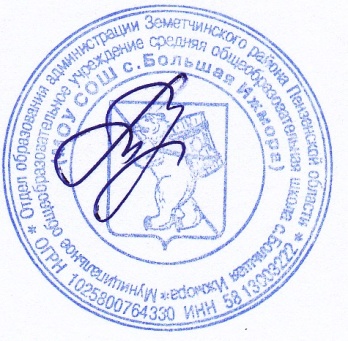 Педагогическим советом________________________ [Чичвархина Т.А]Протокол №1 от «31» августа   2023 г.УТВЕРЖДЕНОдиректор МОУ СОШ с. Большая Ижмора______Чичвархина Т.А ____________ .Приказ № 71 от «31» августа   2023 г.№ п.пНаименование разделов и тем программыКоличество часовКоличество часовЭлектронные (цифровые образовательные ресурсы)№ п.пНаименование разделов и тем программыВсегоКонтрольные работыЭлектронные (цифровые образовательные ресурсы)«Уже несколько лет изучаем немецкий. Что мы уже знаем?»273http://school-collection.edu.ru/https://resh.edu.ru/subject/https://educont.ru/«Школьный обмен, международные молодёжные проекты. Хотите поучаствовать?»263http://school-collection.edu.ru/https://resh.edu.ru/subject/https://educont.ru/«Любовь и дружба. Всегда ли они приносят счастье?»273http://school-collection.edu.ru/https://resh.edu.ru/subject/https://educont.ru/«Искусство происходит от слова «умение»? А музыка?»222http://school-collection.edu.ru/https://resh.edu.ru/subject/https://educont.ru/ИТОГО:10211№ п.пТема урокаКоличество часовДата изученияФактическиЭлектронные цифровые образовательные ресурсыРаздел 1: «Уже несколько лет изучаем немецкий. Что мы уже знаем?»27Мои летние каникулы. Планы на будущее1https://www.lehrer-online.de/fokusthemen/dossier/do/schulbeginn-material-fuer-die-ersten-unterrichtsstunden/Работа с картой Германии.1http://school-collection.edu.ru/Чтение с полным пониманием «Новый Берлин».1https://seitenstark.de/Чтение с выборочным пониманием «Известные города Германии».1https://resh.edu.ru/subject/lesson/4049/start/209621/Немецкий язык. В опасности ли он?1https://www.ralf-kinas.de/Монологическая речь «Удивительный город Берлин»1https://www.deutschalsfremdsprache.ch/index.php?actualid=5057&which_set=101Чтение с выборочным пониманием «Город. С чем ассоциируется это понятие?»1https://www.deutsch-perfekt.com/Монологическая речь «Твои чувства к малой родине».1https://www.goethe.de/de/index.htmlДиалогическая речь « А что ты можешь рассказать о себе, о своей семье?»1http://www.franklang.ru/Чтение с полным пониманием «Немецкие города».1https://resh.edu.ru/subject/lesson/4040/start/209652/Любимые цели путешествия в Германии.1https://resh.edu.ru/subject/lesson/3968/start/297503/Входная контрольная работа.
Контрольная работа № 1 по теме «Немецкие города».1https://seitenstark.de/Знаменитые сказочники и ученые.1https://resh.edu.ru/subject/lesson/4030/start/209559/Страдательный залог. «Поездка в Берлин».1https://de.islcollective.com/Времена страдательного залога.1https://www.deutsch-perfekt.com/https://www.deutsch-perfekt.com/Выполнение грамматических упражнений «Passiv».1https://seitenstark.de/Контрольная работа № 2 по теме «Страдательный залог».1https://www.ralf-kinas.de/Города Бонн и Гейдельберг.1https://www.deutsch-perfekt.com/Что мы можем рассказать о своём родном городе немецким друзьям.1https://www.ralf-kinas.de/Диалогическая речь «Как ориентироваться в чужом городе?».1https://resh.edu.ru/subject/lesson/4671/start/302675/Чтение с пониманием основного содержания «Впечатления немецких подростков о Москве».1https://www.deutschalsfremdsprache.ch/index.php?actualid=5057&which_set=101Контрольная работа № 3 по теме «Национальные стереотипы».1https://www.goethe.de/de/index.htmlНемецкая выпечка.1https://resh.edu.ru/subject/lesson/5653/start/209714/Парад любви в Берлине.1https://seitenstark.de/Защита проекта «Германия».1https://www.deutsch-perfekt.com/Обобщающее повторение «Уже несколько лет мы учим немецкий язык.»1https://resh.edu.ru/subject/lesson/4673/start/302737/Из истории Германии и Австрии. История Вавилонской башни.1https://www.goethe.de/de/index.htmlРаздел 2: «Школьный обмен, международные молодёжные проекты. Хотите поучаствовать?»26Введение лексики «Школьный обмен. Мирстановится теснее»1https://resh.edu.ru/subject/lesson/6284/start/86918/Устная речь «Немецко-русский обмен учениками»1http://school-collection.edu.ruЧтение с полным пониманием «Поездка заграницу»1https://www.deutsch-perfekt.com/Что означают европейские недели молодёжи?1https://www.lehrer-online.de/aktuelles/aktuelle-nachrichten/news/na/unterrichtsmaterial-fuer-die-oekonomische-ildung/?mtm_campaign=datev&mtm_kwd=tipp_0923Общее и различное в школьных системах России и Германии.1https://resh.edu.ru/subject/lesson/5524/start/287481/Чтение с выборочным пониманием «Поездка в Германию».1https://www.deutschalsfremdsprache.ch/index.php?actualid=5057&which_set=101Цель поездки - школьный обмен.1https://www.dwds.de/Контрольная работа № 4 по теме «Школьный обмен».1https://www.goethe.de/de/index.htmlЧтение с пониманием основного содержания «Русско-немецкий молодёжный форум»1https://www.deutsch-perfekt.com/Международный молодёжный экологический проект в Канаде1https://www.ralf-kinas.de/Молодежь помогает спасти природу. А как ты участвуешь в этом?1https://resh.edu.ru/subject/lesson/4662/start/297534/Почему дети из разных стран стали участниками эко- проекта «Спасём Регенвальд»?1https://www.ralf-kinas.de/Словообразование. Однокоренные слова1https://de.islcollective.com/Partizip I, Partizip II-словообразование1https://resh.edu.ru/subject/lesson/3957/start/297657/PartizipI, Partizip II- роль в предложении1https://seitenstark.de/Перевод предложений с распространённым определением1https://www.deutsch-perfekt.com/Контрольная работа № 5 по теме «Впечатления иностранных школьников»1http://www.franklang.ru/Письменная речь. Частное и официальное письмо.1https://www.goethe.de/de/index.htmlКонтрольная работа № 6 по теме «Мы готовимся к поездке в страну изучаемого языка»1https://www.dwds.de/Проблема организации встречи школьников по обмену.1https://resh.edu.ru/subject/lesson/3935/start/209465/Что ты можешь рассказать о себе, своей семье?1https://www.deutsch-perfekt.com/Заполнение анкеты для поездки на языковые курсы1https://www.ralf-kinas.de/Устная речь «Роль молодежи в современном мире»1http://www.franklang.ru/Защита проекта «Школьный обмен»1https://www.deutschalsfremdsprache.ch/index.php?actualid=5057&which_set=101Обобщающее повторение по теме «Школьный обмен, международные молодёжные проекты»1https://resh.edu.ru/subject/lesson/5636/start/209590/Объединение Германии.1https://seitenstark.de/Раздел 3: «Любовь и дружба. Всегда ли они приносят счастье?»27Введение лексики «Дружба и любовь. Всегда ли это счастье?»1https://resh.edu.ru/subject/lesson/3979/start/287512/Настоящие друзья.1http://school-collection.edu.ruСоветы психолога «Если теряешь друга…»1https://www.goethe.de/de/index.htmlКонтрольная работа № 7 по теме «Проблемы в дружеских отношениях»1https://www.ralf-kinas.de/Устная речь «Пословицы о любви и дружбе»1https://seitenstark.de/Чтение с пониманием основного содержания. М. Преслер «Горький шоколад»1https://www.deutsch-perfekt.com/Взаимоотношения юношей и девушек1https://www.dwds.de/Нравственные приоритеты, их значение.1https://resh.edu.ru/subject/lesson/3924/start/72043/К. Нестлингер «Фу ты, черт!»1http://www.franklang.ru/Контрольная работа № 8 по теме «Любовь и дружба в жизни молодежи»1https://www.goethe.de/de/index.htmlСловообразование. Аффиксация, конверсия1https://de.islcollective.com/Сослагательное наклонение1https://www.deutsch-perfekt.com/Выполнение лексико-грамматических упражнений употребления сослагательного наклонения1https://www.deutschalsfremdsprache.ch/index.php?actualid=5057&which_set=101Каким должен быть настоящий друг?1https://www.dwds.de/Устная речь «Что объединяет людей?»1https://resh.edu.ru/subject/lesson/3990/start/287543/Проблемы с друзьями. Даем советы.1https://www.goethe.de/ins/ru/ru/index.htmlЛюбовная история от К. Нёстлингер.1https://seitenstark.de/День Святого Валентина - История. Валентинка.1https://www.goethe.de/ins/ru/ru/index.htmlКонтрольная работа № 9 по теме «Как отмечают день влюблённых в разных странах?»1https://resh.edu.ru/subject/lesson/4674/start/287605/Даем интервью молодежному журналу.1https://www.ralf-kinas.de/«Журнал «Браво» помогает найти друзей»1http://www.franklang.ru/Устная речь «Что важно в отношениях»1https://www.goethe.de/ins/ru/ru/index.htmlДрузья и подруги, о которых мы мечтаем.1https://www.goethe.de/de/index.htmlЗащита проекта «Любовь и дружба. Всегда ли это счастье?»1https://www.dwds.de/Обобщающее повторение «Любовь и дружба. Всегда ли это счастье?»1https://resh.edu.ru/subject/lesson/3998/start/209528/Нужно ли защищать немецкий язык от влияния английского языка.1https://seitenstark.de/Раздел 4: «Искусство происходит от слова «умение»? А музыка?»22Введение лексики по теме «Искусство»1http://school-collection.edu.ruКак возникло изобразительное искусство: живопись и скульптура?1https://www.lehrer-online.de/unterricht/sekundarstufen/ geisteswissenschaften/kunst/arbeitsmaterial/am/kunstepoche-naturalismus/Из истории литературы: саги, легенды, стихи.1https://www.goethe.de/ins/ru/ru/index.htmlМузыка и танец имеют древние корни.1https://www.deutschalsfremdsprache.ch/index.php?actualid=5057&which_set=101Музыкальная жизнь Германии.1https://resh.edu.ru/subject/lesson/4019/start/297626/Легендарная немецкая рок-группа «Раммштайн»1http://www.franklang.ru/Контрольная работа № 10 по теме «Музыкальные инструменты»1https://www.goethe.de/de/index.htmlИз истории музыки ХХ века.1https://www.ralf-kinas.de/Монологическая речь «Из жизни.Бетховена»1https://seitenstark.de/Что думают о музыке подростки из разных стран.1https://www.dwds.de/Веселые истории о знаменитых музыкантах1https://resh.edu.ru/subject/lesson/5646/start/302706/Из жизни И.С. Баха1https://www.goethe.de/ins/ru/ru/index.htmlГении музыки: Бетховен и Моцарт.1https://www.lehrer-online.de/unterricht/ sekundarstufen/geisteswissenschaften/musik/ unterrichtseinheit/ue/ludwig-van-beethoven-materialien-fuer-den-musikunterricht-in-klasse-5-bis-7/Повторение лексики за 10 класс. Подготовка к контрольной работе.1http://www.franklang.ru/Повторение грамматики за 10 класс. Подготовка к итоговой контрольной работе.1https://de.islcollective.com/Итоговая контрольная работа.1https://www.deutsch-perfekt.com/Анализ контрольной работы. Работа над ошибками.1https://www.dwds.de/Устная речь «Классика или современность?»1http://www.franklang.ru/«Пластиковая» музыка: за и против.1https://resh.edu.ru/subject/lesson/3913/start/297708/Защита проектов по теме «Музыка будущего».1https://www.goethe.de/de/index.htmlМногообразие функций музыки.1https://www.deutsch-perfekt.com/Сложноподчинённые предложения. Их виды1https://de.islcollective.com/Что мы можем рассказать о возникновении живописи, скульптуры, архитектуры, музыки. Итоговый урок.1https://www.deutschalsfremdsprache.ch/index.php?actualid=5057&which_set=101